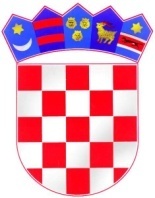 REPUBLIKA HRVATSKAZADARSKA ŽUPANIJAOPĆINA GRAČACOPĆINSKI NAČELNIKKLASA: 400-04/24-01/1URBROJ: 2198-31-01-24-1GRAČAC, 8.1.2024. g.Na temelju članka 28. Zakona o javnoj nabavi („Narodne novine“ 120/16, 114/22),  Pravilnika o planu nabave, registru ugovora, prethodnom savjetovanju i analizi tržišta u javnoj nabavi („Narodne novine“ 101/17, 144/20), čl. 47. Statuta Općine Gračac («Službeni glasnik Zadarske županije» 11/13, „Službeni glasnik Općine Gračac“ 1/18, 1/20, 4/21), općinski načelnik donosiPLAN NABAVE OPĆINE GRAČACZA 2024. GODINUČlanak 1.	Donosi se Plan nabave Općine Gračac za 2024. godinu.Članak 2.	Tablični prikaz Plana nabave iz članka 1. ove Odluke se prilaže i sastavni je dio ove Odluke.Članak 3.	Plan nabave objavit će se na internetskim stranicama Općine Gračac te u standardiziranom obliku u Elektroničkom oglasniku javne nabave Republike Hrvatske.OPĆINSKI NAČELNIK:                                   				    Robert Juko, ing.